Шаг в профессию	Очередное занятие профориентационной программы «Шаг в профессию»  состоялось 28.03.16 на базе МБОУ СОШ №49 для ребят из объединения «Начни своё дело» (8-9 классы – 70 чел.) в  рамках реализации проекта «Маршрут успеха».  	Школьники встретились с мастером производственного обучения Нижнетагильского железнодорожного техникума Н.В. Хрулёвой и   студентом 2 курса  группы «Автомеханик» Голышевым Алексеем. В ходе презентации были освещены вопросы, связанные с преимуществами получения среднего профессионального образования в НТЖТ, о направлениях подготовки студентов, сроках и формах обучения.  Ребята посмотрели фильм, подготовленный студентами о своём учебном заведении, получили информационные буклеты, задавали интересующие их вопросы. Встреча прошла интересно и продуктивно. Многие из выпускников собрались посетить  День открытых дверей, который пройдёт 15.04.16, чтобы ещё раз убедиться в своём выборе.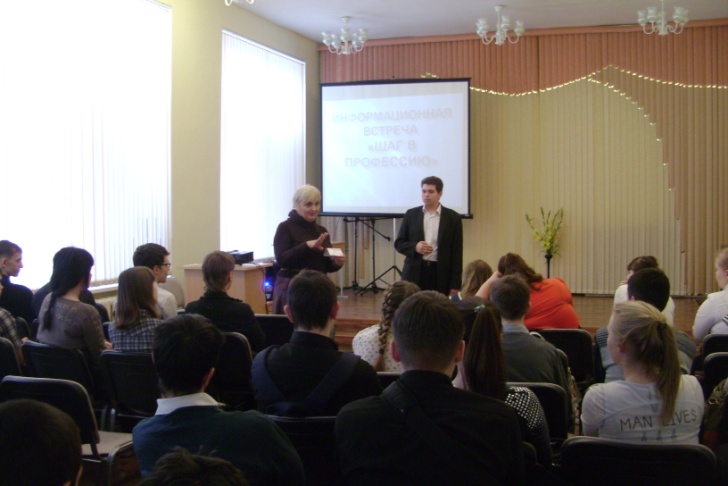 